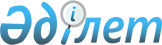 Бесқарағай аудандық мәслихатының 2020 жылғы 16 қаңтардағы № 49/4-VІ "2020-2022 жылдарға арналған Беген ауылдық округінің бюджеті туралы" шешіміне өзгерістер енгізу туралы
					
			Күшін жойған
			
			
		
					Шығыс Қазақстан облысы Бесқарағай аудандық мәслихатының 2020 жылғы 17 маусымдағы № 54/4-VI шешімі. Шығыс Қазақстан облысының Әділет департаментінде 2020 жылғы 26 маусымда № 7228 болып тіркелді. Күші жойылды - Шығыс Қазақстан облысы Бесқарағай аудандық мәслихатының 2020 жылғы 28 тамыздағы № 56/3-VI шешімімен
      Ескерту. Күші жойылды - Шығыс Қазақстан облысы Бесқарағай аудандық мәслихатының 28.08.2020 № 56/3-VI шешімімен (01.01.2020 бастап қолданысқа енгізіледі).

      ЗҚАИ-ның ескертпесі.

      Құжаттың мәтінінде түпнұсқаның пунктуациясы мен орфографиясы сақталған.
      Қазақстан Республикасының 2008 жылғы 4 желтоқсандағы Бюджет кодексінің 9-1- бабының 2-тармағына, 109-1- бабының 1-тармағына, Қазақстан Республикасының 2001 жылғы 23 қаңтардағы "Қазақстан Республикасындағы жергілікті мемлекеттік басқару және өзін-өзі басқару туралы" Заңының 6-бабы 1-тармағының 1) тармақшасына сәйкес, Бесқарағай аудандық мәслихаты ШЕШІМ ҚАБЫЛДАДЫ:
      1. Бесқарағай аудандық мәслихатының 2020 жылғы 16 қаңтардағы № 49/4-VІ "2020-2022 жылдарға арналған Беген ауылдық округінің бюджеті туралы" (нормативтік құқықтық актілерді мемлекеттік тіркеу Тізілімінде 6622 нөмірімен тіркелген, Қазақстан Республикасының нормативтік құқықтық актілерінің Эталондық бақылау банкінде электрондық түрде 2020 жылғы 27 қаңтарда жарияланған) шешіміне мынадай өзгерістер енгізілсін:
      1-тармақ мынадай редакцияда жазылсын:
      "1. 2020-2022 жылдарға арналған Беген ауылдық округінің бюджеті тиісінше 1, 2 және 3 қосымшаларға сәйкес, соның ішінде 2020 жылға мынадай көлемдерде бекітілсін:
      1) кірістер– 39341,7 мың теңге, соның ішінде:
      салықтық түсімдер – 2913,0 мың теңге;
      салықтық емес түсімдер – 0,0 мың теңге;
      негізгі капиталды сатудан түсетін түсімдер-0,0 мың теңге;
      трансферттер түсімі –36428,7 мың теңге;
      2) шығындар – 40540,2 мың теңге;
      3) таза бюджеттік кредиттеу – 0,0 мың теңге, соның ішінде:
      бюджеттік кредиттер – 0,0 мың теңге;
      бюджеттік кредиттерді өтеу-0,0 мың теңге;
      4) қаржы активтерімен операциялар бойынша сальдо-0,0 мың теңге, соның ішінде:
       қаржы активтерін сатып алу – 0,0 мың теңге; 
       мемлекеттің қаржы активтерін сатудан түсетін түсімдер – 0,0 мың теңге; 
       5) бюджеттің тапшылығы (профициті) – -1198,5 мың теңге;
      6) бюджет тапшылығын қаржыландыру (профицитін пайдалану) –1198,5 мың теңге, соның ішінде:
      қарыздар түсімі- 0,0 мың теңге;
      қарыздарды өтеу-0,0 мың теңге;
      бюджет қаражатының пайдаланылатын қалдықтары-1198,5 мың теңге.";
      аталған шешімнің 1 қосымшасы осы шешімнің қосымшасына сәйкес жаңа редакцияда жазылсын.
      2. Осы шешім 2020 жылғы 1 қаңтардан бастап қолданысқа енгізіледі. 2020 жылға арналған Беген ауылдық округінің бюджеті
					© 2012. Қазақстан Республикасы Әділет министрлігінің «Қазақстан Республикасының Заңнама және құқықтық ақпарат институты» ШЖҚ РМК
				
      Сессия төрайымы 

Т. Шабаршова

      Бесқарағай аудандық мәслихатының хатшысы 

К. Садыков
Бесқарағай 
аудандық мәслихатының 
2020 жылғы 17 маусымдағы 
№ 54/4-VI шешіміне қосымшаБесқарағай 
аудандық мәслихатының 
2020 жылғы 16 қаңтардағы 
№ 49/4-VI шешіміне 1 қосымша
Санаты
Санаты
Санаты
Санаты
Санаты
Барлық кірістер (мың теңге)
Сыныбы
Сыныбы
Сыныбы
Сыныбы
Барлық кірістер (мың теңге)
Кіші сыныбы
Кіші сыныбы
Кіші сыныбы
Барлық кірістер (мың теңге)
Ерекшелігі
Ерекшелігі
Барлық кірістер (мың теңге)
Атауы
Барлық кірістер (мың теңге)
1
2
3
4
5
6
І. Кірістер
39341,7
1
Салықтық түсімдер
2913,0
01
Табыс салығы
161,0
2
Жеке табыс салығы
161,0
02
Төлем көзінен салық салынбайтын табыстардан ұсталатын жеке табыс салығы
161,0
04
Меншiкке салынатын салықтар
2752,0
1
Мүлiкке салынатын салықтар
177,0
02
Жеке тұлғалардың мүлкіне салынатын салық
177,0
3
Жер салығы
115,0
02
Жер салығы
115,0
4
Көлiк құралдарына салынатын салық
2460,0
02
Жеке тұлғалардан көлiк құралдарына салынатын салық
2460,0
2
Салықтық емес түсімдер
0,0
01
Мемлекеттік меншіктен түсетін кірістер
0,0
5
Мемлекет меншігіндегі мүлікті жалға беруден түсетін кірістер
0,0
10
Аудандық маңызы бар қала, ауыл, кент, ауылдық округ коммуналдық меншігінің мүлкін жалға беруден түсетін кірістер
0,0
3
Негізгі капиталды сатудан түсетін түсімдер
0,0
01
Мемлекеттік мекемелерге бекітілген мемлекеттік мүлікті сату
0,0
1
Мемлекеттік мекемелерге бекітілген мемлекеттік мүлікті сату
0,0
02
Жергілікті бюджеттен қаржыландырылатын мемлекеттік мекемелерге бекітілген мүлікті сатудан түсетін түсімдер
0,0
4
Трансферттердің түсімдері
36428,7
02
Мемлекеттiк басқарудың жоғары тұрған органдарынан түсетiн трансферттер
36428,7
3
Аудандардың (облыстық маңызы бар қаланың) бюджетінен трансферттер
36428,7
01
Ағымдағы нысаналы трансферттер
12939,7
03
Субвенциялар
23489,0
7
Қарыздар түсімдері
0,0
01
Мемлекеттік ішкі қарыздар
0,0
2
Қарыз алу келісім-шарттары
0,0
04
Аудандық маңызы бар қаланың, ауылдың, кенттің, ауылдық округінің әкімінің аппараты алған қарыздар
0,0
8
Бюджет қаражатының пайдаланылатын қалдықтары
1198,5
01
Бюджет қаражаты қалдықтары
1198,5
1
Бюджет қаражатының бос қалдықтары
1198,5
01
Бюджет қаражатының бос қалдықтары
1198,5
Функционалдық топ
Функционалдық топ
Функционалдық топ
Функционалдық топ
Функционалдық топ
Сомасы (мың теңге)
Кіші функция 
Кіші функция 
Кіші функция 
Кіші функция 
Сомасы (мың теңге)
 Бюджеттік бағдарламалардың әкімшісі
 Бюджеттік бағдарламалардың әкімшісі
 Бюджеттік бағдарламалардың әкімшісі
Сомасы (мың теңге)
 Бағдарлама
 Бағдарлама
Сомасы (мың теңге)
Атауы
Сомасы (мың теңге)
II.Шығындар
40540,2
01
Жалпы сипаттағы мемлекеттiк қызметтер
22472,5
1
Мемлекеттiк басқарудың жалпы функцияларын орындайтын өкiлдi, атқарушы және басқа органдар
22472,5
124
Аудандық маңызы бар қала, ауыл, кент, ауылдық округ әкімінің аппараты
22472,5
001
Аудандық маңызы бар қала, ауыл, кент, ауылдық округ әкімінің қызметін қамтамасыз ету жөніндегі қызметтер
21870,5
022
Мемлекеттік органның күрделі шығыстары
602,0
 07
Тұрғын үй- коммуналдық шаруашылық
17299,7
3
Елдi-мекендердi көркейту
17299,7
124 
Аудандық маңызы бар қала, ауыл, кент, ауылдық округ әкімінің аппараты
17299,7
008
Елді мекендердегі көшелерді жарықтандыру
14539,7
009
Елді мекендердің санитариясын қамтамасыз ету
2660,0
 011
Елді мекендерді абаттандыру мен көгалдандыру
100,0
 12
Көлік және коммуникация
768,0
 1
Автомобиль көлігі
768,0
124
Аудандық маңызы бар қала, ауыл, кент, ауылдық округ әкімінің аппараты
768,0
013
Аудандық маңызы бар қалаларда, ауылдарда, кенттерде, ауылдық округтерде автомобиль жолдарының жұмыс істеуін қамтамасыз ету
768,0
III. Таза бюджеттік кредиттеу
0,0
Бюджеттік кредиттер
0,0
Бюджеттік кредиттерді өтеу
0,0
IV. Қаржы активтерімен операциялар бойынша сальдо 
0,0
Қаржы активтерін сатып алу
0,0
Мемлекеттің қаржы активтерін сатудан түсетін түсімдер 
0,0
V. Бюджет тапшылығы (профициті) 
-1198,5
VI. Бюджет тапшылығын қаржыландыру (профицитін пайдалану)
1198,5
16
Қарыздарды өтеу
0,0
1
Қарыздарды өтеу
0,0
124
Аудандық маңызы бар қала, ауыл, кент, ауылдық округ әкімінің аппараты
0,0
056
Аудандық маңызы бар қала, ауыл, кент, ауылдық округ әкімі аппаратының жоғары тұрған бюджет алдындағы борышын өтеу
0,0